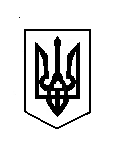 УКРАЇНА ВЕРБСЬКА СІЛЬСЬКА РАДАДУБЕНСЬКОГО РАЙОНУ РІВНЕНСЬКОЇ ОБЛАСТІХХІІ сесія VIIІ скликанняР І Ш Е Н Н Я 06 квітня 2022 року							№ 829Керуючись п.22 ч.1 ст. 26 Закону України «Про місцеве самоврядування в Україні», відповідно до Порядку виконання адміністративних стягнень у вигляді громадських робіт, виправних робіт та суспільно корисних робіт затвердженого Наказом Міністерства Юстиції України від 19.03.2013 №474/5, ст. 325-1 КУпАП, з метою виконання Закону України «Про внесення змін до деяких законодавчих актів України щодо посилення захисту прав дитини на належне утримання шляхом вдосконалення порядку примусового стягнення заборгованості зі сплати аліментів від 07.12.2017 №2234-VIII, враховуючи рекомендації постійних депутатських комісій, Вербська сільська радаВИРІШИЛА:1. Затвердити Програму організації суспільно корисних робіт для порушників, на яких судом накладено адміністративне стягнення у вигляді виконання суспільно корисних робіт на території Вербської сільської ради на 2022-2025 роки (далі – Програма) (додається).2. Фінансовому відділу Вербської сільської ради передбачити кошти для реалізації даної Програми в межах фінансових можливостей та забезпечити фінансування Програми.3. Контроль за виконанням цього рішення покласти на постійну комісію питань фінансів, бюджету, планування соціально-економічного розвитку, інвестицій та міжнародного співробітництва (Семенюк А.М.).Сільський голова					Каміла КОТВІНСЬКАДодатокдо рішення Вербської сільської радивід 06.04.2022 р. № 829ПРОГРАМАорганізації та проведення  суспільно корисних робіт  для порушників, на яких судом накладено адміністративне стягнення у вигляді виконання суспільно корисних робіт на 2022-2025 роки1. Загальні положенняПрограма організації суспільно корисних робіт для порушників, на яких судом накладено адміністративне стягнення у вигляді виконання суспільно корисних робіт на 2022-2025 роки (далі за текстом – Програма) розроблена відповідно до положень Законів України: “Про місцеве самоврядування в Україні”, “Про внесення змін до деяких законодавчих актів України щодо посилення захисту права дитини на належне утримання шляхом вдосконалення порядку примусового стягнення заборгованості зі сплати аліментів“, Кодексу України про адміністративні правопорушення, наказу Міністерства юстиції України від 19.03.2013 № 474/5 “Про затвердження Порядку виконання адміністративних стягнень у вигляді громадських робіт, виправних робіт та суспільно-корисних робіт”.Громадські роботи є видом оплачуваних суспільно корисних робіт, які організовуються для реалізації державної політики  захисту прав та інтересів дітей на належне утримання  та примусового стягнення заборгованості зі сплати аліментів. Фінансування організації оплачуваних суспільно корисних робіт для порушників, на яких судом накладено адміністративне стягнення у вигляді суспільно корисних робіт, здійснюється за рахунок коштів міського бюджету та інших, не заборонених законодавством джерел.2. Мета ПрограмиМетою цієї Програми є:вирішення пріоритетних завдань державної політики у сфері забезпечення захисту прав дитини на належне утримання шляхом вдосконалення порядку примусового стягнення заборгованості зі сплати аліментів.3. Шляхи і способи розв’язання проблем3.1.  Шляхами і способами розв’язання проблем є:1) організація відпрацювання порушниками адміністративного стягнення у вигляді суспільно корисних робіт та примусового стягнення заборгованості зі сплати аліментів в інтересах захисту прав та інтересів дітей;2) ведення обліку осіб (порушників), на відбування покарання у вигляді суспільно корисних робіт;3) вивчення питання щодо необхідності забезпечення інвентарем та іншими засобами праці для проведення суспільно корисних робіт.3.2. Перелік об’єктів, на яких планується проведення суспільно корисних робіт та видів оплачуваних суспільно корисних робіт визначається рішенням Вербської сільської ради.3.4. Керівники підприємств за місцем відбування порушниками суспільно корисних робіт:- погоджують з уповноваженим органом з питань пробації перелік об’єктів, на яких порушники відбувають суспільно корисні роботи, та видів робіт, що можуть ними виконуватись;- здійснюють контроль за виконанням порушниками призначених їм робіт;- своєчасно надають інформацію уповноваженому органу з питань пробації про ухилення порушника від відбування суспільно корисних робіт;- ведуть облік та інформують уповноважений орган з питань пробації про кількість відпрацьованих порушником годин;- нараховують плату порушнику за виконання суспільно корисних робіт та перераховують її на відповідний рахунок органу державної виконавчої служби для подальшого погашення заборгованості зі сплати аліментів.4. Забезпечення виконання програми	Загальний контроль за ходом виконання Програми здійснюється виконавчим комітетом сільської ради відповідно до чинного законодавства України, в межах наданих повноважень.5. Фінансове та матеріально-технічне забезпечення виконання програми6.1. Програмою передбачається фінансування оплачуваних суспільно корисних робіт за рахунок коштів сільського бюджету.6.2. Проведення на підвідомчій території Вербської сільської ради оплачуваних суспільно корисних робіт передбачається видатками з сільського бюджету для нарахування заробітної плати погодинно за фактично відпрацьований час, у розмірі не меншому, ніж встановлений законом мінімальний розмір оплати праці. Фінансування Програми здійснюється в межах асигнувань, передбачених в сільському бюджеті на зазначену мету.6.3. Необхідні матеріально-технічні ресурси, витратні матеріали, що використовуються в ході проведення суспільно корисних робіт, забезпечують роботодавці  відповідно до визначених обсягів.5. Очікувані результати 	Забезпечення ефективної реалізації державної політики у сфері захисту прав та інтересів дітей та примусового стягнення зі сплати аліментів з боржників (порушників), на яких судом накладено адміністративне стягнення у вигляді суспільно корисних робіт.6. Координація та контроль за ходом виконання ПрограмиКоординація діяльності та контроль за виконанням Програми організації суспільно корисних робіт для порушників, на яких судом накладено адміністративне стягнення у вигляді виконання суспільно корисних робіт на 2022-2025 роки  покладається на постійну комісію сільської ради з питань прав людини, законності і правопорядку, регламенту,  депутатської діяльності й етики. Секретар ради		                      	    Антоніна КОРНІЙЧУКПро затвердження Програми організації суспільно корисних робіт для правопорушників, на яких судом накладено адміністративне стягнення у вигляді виконання суспільно корисних робіт на території Вербської сільської ради на 2022-2025 роки 